..............................................................                                                        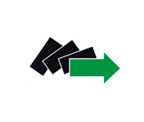 .......................................................................................................................                                                                            POWIATOWY URZĄD PRACY W GRYFINIE        (imię i  nazwisko, adres zamieszkania)            Nr sprawy w  PUP …………………………….   				Starosta Gryfiński                                                                                                Powiatowy Urząd Pracy w Gryfinie/Filia w Chojnie     Wniosek o  przyznanie                         przedłużeniezwrotu  kosztów przejazdu z miejsca zamieszkania i powrotu do miejsca zatrudnienia lub innej pracy zarobkowej  Na podstawie art.45 ust.1 ustawy z dnia  20 kwietnia 2004 r. o promocji zatrudnienia i instytucjach rynku pracy (t.j.Dz.U.2018 poz.1265                  z późn.zm.) w związku ze skierowaniem przez PUP w Gryfinie zwracam się z prośbą o przyznanie/przedłużenie  zwrotu kosztów przejazdu z miejsca zamieszkania i powrotu do miejsca zatrudnienia lub innej pracy zarobkowej:   .................................................................................................................................................................................(nazwa pracodawcy)Przez okres  od ………………………………… do …………………………… na trasie z miejscowości zamieszkania                ….……………………ul. ……….………..…………nr ………….                 do miejscowości wykonywania pracy    ….……………………ul. ……….…………….…..…nr ………….   Będę dojeżdżał najtańszym dogodnym środkiem komunikacji publicznej ( PKP, PKS, prywatny          przewoźnik) zakupując bilety.  Będę dojeżdżał własnym/ użyczonym pojazdem silnikowymPoniesione koszty dojazdu z miejsca zamieszkania i powrotu, do miejsca zatrudnienia:  Będę odbierać w kasie Banku Spółdzielczego Wyrażam zgodę na przetwarzanie moich danych osobowych przez  PUP w Gryfinie / Filia w Chojnie  w związku z postępowaniem o przyznanie zwrotu kosztów przejazdu zgodnie z informacją dotyczącą przetwarzania moich danych zawartą w „Regulaminie dokonywania zwrotu kosztów przejazdu z Funduszu Pracy” (zapoznałem się z informacją w Regulaminie rozdział V)...............................................................................                  (czytelny podpis wnioskodawcy)POUCZENIEO zwrot kosztów przejazdu może ubiegać się osoba bezrobotna dla której ustalony został  I lub II profil pomocy i która na podstawie skierowania powiatowego urzędu pracy podjęła zatrudnienie lub inną pracę zarobkową, dojeżdża do tych miejsc oraz uzyskuje wynagrodzenie lub inny przychód w wysokości nieprzekraczającej 200 % minimalnego wynagrodzenia za pracę, Koszty przejazdu będą zwracane w przypadku gdy odległość pomiędzy miejscem zamieszkania a miejscem wykonywania pracy wynosi co najmniej 4 km i wnioskodawca ponosi koszty w związku z dojazdem do tych miejsc. Odległość ustalana w oparciu o mapy przeglądarki Google (najkrótsza trasa dla dojazdu samochodem – zaokrąglona do pełnych kilometrów zgodnie z regułą matematyczną).Zwrot kosztów przejazdu przyznaje się na okres do 9 miesięcy w przypadku podjęcia zatrudnienia lub innej pracy zarobkowej nie dłużej jednak niż na okres obowiązywania umowy dotyczącej wykonywania pracy, przy czym okres ten ustalany jest w następujący sposób:od dnia podjęcia zatrudnienia lub innej pracy zarobkowej - jeżeli data złożenia wniosku o przyznanie zwrotu jest wcześniejsza lub równa dacie podjęcia zatrudnienia,od dnia złożenia wniosku - jeżeli data podjęcia zatrudnienia jest wcześniejsza niż data złożenia wniosku, W przypadku gdy zwrot kosztów przejazdu został przyznany na okres obowiązywania umowy dotyczącej wykonywania pracy, krótszy niż
 12 miesięcy i zawarta zostanie kolejna umowa, z tym samym (o ile pomiędzy kolejnymi umowami nie występują przerwy w świadczeniu pracy lub przerwa spowodowana była wystąpieniem dni ustawowo wolnych od pracy) okres refundacji może zostać wydłużony do pełnych 12 miesięcy pod warunkiem złożenia  wniosku o przedłużenie okresu zwrotu kosztów przejazdu wraz z kolejną umową dotyczącą zatrudnienia.Proszę przekazywać na rachunek nr